LAMP timeline for 2022-2023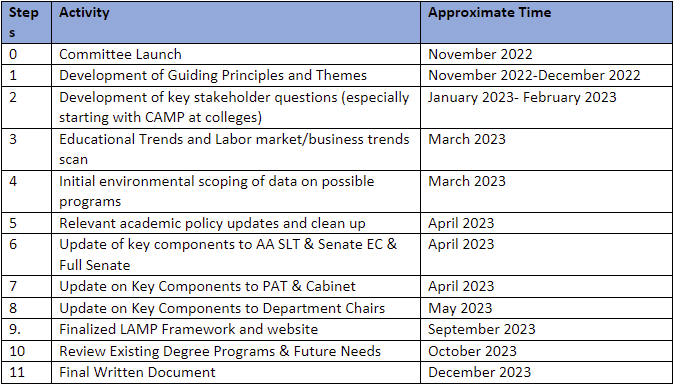 